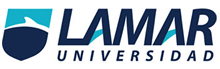                                  QUÍMICA                              ACTIVIDAD 3                DANIEL SALVADOR ROJAS TAPIA                   ALEXIA MIRANDA LIMON                                26/02/16                                GRUPO 2Bhttp://www.youtube.com/watch?v=eEi0O7aFyy0